COMISIÓN DE VIVIENDA STVYARA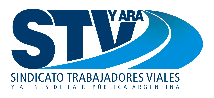 DATOS DEL CONTACTOSITUACIÓN VIVIENDA ACTUAL - TIPO DE VIVIENDASITUACIÓN DE TENENCIAOTRAS SITUACIONESCOMENTARIOS: Usted o alguno de los familiares declarados posee un inmueble?         Está inhibido?Cuenta con otro ingreso Ud o un familiar de los declarados?APELLIDOSNOMBRESFECHA DE NACIMIENTOFECHA DE NACIMIENTOSEXONACIONALIDADNACIONALIDADDNICUIL/CUITCUIL/CUITESTADO CIVILTELEFONOTELEFONOCELULARDIRECCIÓNNºPISODEPTODEPTOTORREHABLOCALIDADPROVINCIAPROVINCIAC.P.CORREO ELECTRÓNICOCORREO ELECTRÓNICOMONTO ALQUILER  ¿VIVIENDA SINIESTRADA?  	¿JUICIO DE DESALOJO?¿INMUEBLE AFECTADO A OBRA PÚBLICA?                           ¿EXISTE SITUACIÓN DE VIOLENCIA FAMILIAR?¿PADECE SITUACIÓN DE HACINAMIENTO?    ¿ALGÚN MIEMBRO DEL GRUPO FAMILIAR ES PROPIETARIO?